CONVOCATORIAOJETIVO: Obtener mediante un sistema de competencia deportiva justa a los campeones estatales de la ARV en las disciplina de Lazo en Falso de acuerdo a la Federación Mexicana de Rodeo y que podrán representar a Veracruz en el Campeonato Nacional de la Federación Mexicana de Rodeo.DISCIPLINAS, CATEGORIAS Y COSTOSMujeres mayores de edad.Lazo en FalsoCosto de Inscripción $400 pesos por cada etapa.Los interesados en participar deberán pagar su inscripción antes del cierre de libros el día de cada eliminatoria. FECHA y SEDE Fecha: Domingo 31 de Octubre del 2021Lugar: Arena El Roble, Veracruz, Ver3ra Etapa: 15:00 hrs4ta Etapa: 16:00 hrsFinal: 17:00 hrsEl sistema de Estadísticas se llevará de acuerdo al reglamento de la FMR descrito en el numeral 1.13. REQUISITOSPara participar será indispensable para los participantes estar afiliados a la ARV con membresia 2021 pagada.GENERALESSe aplicará la reglamentación para Juvenil Mayor para esta Disciplina. Todas las etapas se correrán a dos rondas.Pasarán a las Finales Estatales los competidores que sean elegibles de conformidad con el numeral 2.6.3 del reglamento deportivo de la FMR.La empresa promotora ni la ARV se hacen responsables de accidentes. Cada competidor y sus tutores son responsables de cualquier accidente y de las atenciones médicas que requieran. Boca del Rio, Veracruz a 15 de octubre del 2021“Cabalgado Juntos Hacia la Excelencia”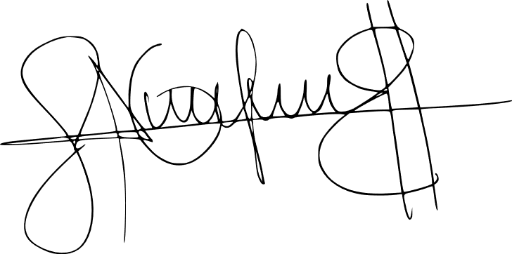 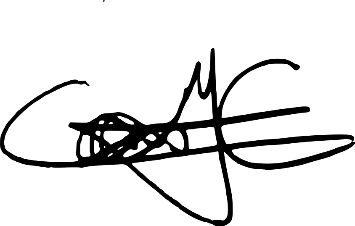 JOSE HERNAN ARMIDA CRUZ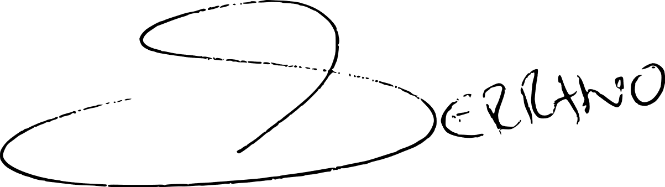 PRESIDENTE DE ARVJOSE HERNAN ARMIDA CRUZPRESIDENTE DE ARVJorge Ventura Serrano secretario ARVCESAR ALFONSO MUÑIZ CUERVOVOCAL ARV DISCIPLINAS DE TIEMPO